BAPHAHT 3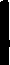 i!	Часть 1) I]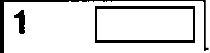 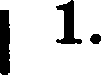 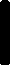 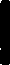 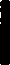 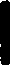 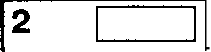 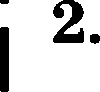 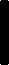 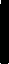 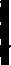 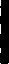 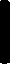 !  4.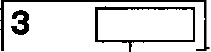 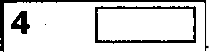 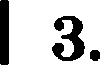 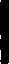 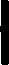 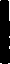 Какой киевский квязь одержал побєду у стен Ковстантинополя (Царьграда)?Олег	3)   Владимир IИгорь	4)   Ярослав МудрыйОтвет:Автором какого древяерусского произведения является  киевский митрополит Иларион?1)    +Остромирово Евавгелие»2)  «Совесть временных  лето3)  +Слово о Законе  и Благодати»4)   «Слово  о полку Игореве»Ответ:Что из названного явилось одной из причин восстания декабристов?экономический	кризис	в	стране	после Отечествевной  войны 1812 г.отказ императора Александра I от либе- ральных реформнеприятие   частью  общества   нового  свода за-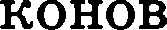 новое законодательство о престолонаследии Ответ:Простите отрывок из сочинения историка и укажите имя императора,  о котором  идет  речь в отрывке.+Он был великан, без малого трех аршин ростом, целой головой выше любой толпы, cpe- ди   которой  ему   приходилось  когда-либо  стоять.<...> Он уродился в мать  и  особенно  походил ва одного из ее братьев, Федора. У Нарышки- вых  живость  вервов  и  бойкость  мысли были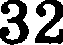 фамильвыми чертами... ...был живым, краси-  1 вым мальчиком, как опвсывает его ивопемвый ) посол,  представлявтийся  в  1683  г.  ему   и   его брату  Иваву.  <...>  Впоследствии  ато  впечатле-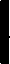 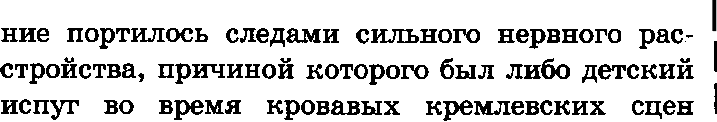 1682 г., либо слитком часто оовторявтиеся  ку-  ) тежи, вадломивтве здоровье еще ве oкpeпmero ) организма,     а    вероятно,     то    и    другое  вместе.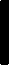 Ояевь раво,  уже  ва двадqатом  году,  у вего сталатрястись голова и ва  красивом круглонлицемивуты    рапдумья  или   ввутреввего	волвеяия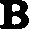 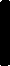 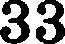 ооявлялвсь безобравивтие его  судороги...  Ов  1 вырос и возмужал ва дороге и ва работе оод от- ) крытым   вебом.   Лет   под   50,   удосуUивтись   or-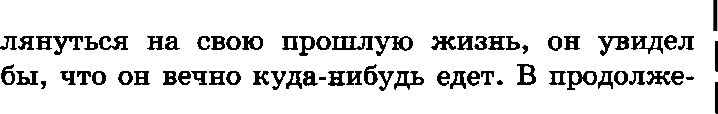 ние своего царствоваввя ов исколесил  тирокую Русь ва ковца в ковеq — от  Архаягельска  и  1 Невы  до Прута,  Авова,  Астрахави я Дербевта».	)Павел 1	3)  Петр III	)Петр II	4)  Петр I	)Ответ:Что из оеречислеявого ве относится к событи- ям периода  Великой  Отечествеявой войвы?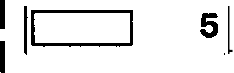 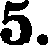 Курская битва	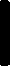 Ялтивская  ковференqия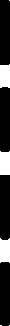 осада Порт-Артураосвобождепие БелоруссииОтвет:Посессиоввые  крестьяне — ато	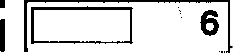 крестьяне,   передаваемые   государством  оред-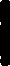 орипимателям  для  работы  ва   их заводахкрестьяне,  ne  имеющие вадела земли	1крестьяне,   живущие  пря  дворе  оомещика  и )обплушиваюгqие   его   семьк›	)крестьяне, прикревлеввые к  государствов- вым  паводам  для  работы  вместо  уплаты na-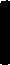 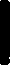 7	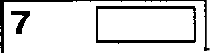 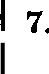 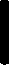 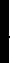 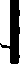 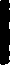       8.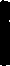 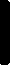 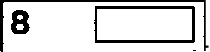 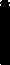 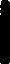 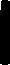 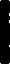 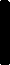 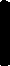 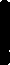 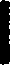 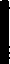 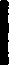 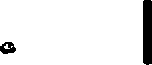 9	Ј 9.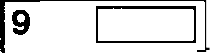 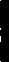 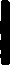 Разрушение    креетьявекой    общииы    стало  oe-новным положениемкрестьянекой  реформы  1861 г.военной  реформы  Д.А. Милютиназемской  реформы  1864 г.аграрвой  реформы П.А. СтолыоинаОтвет:Простите отрывок из рапорта Р.А. Потемкина Екатерине II о взятии крепости Измаил  8(19) января 1791 г. и определите имя полко- водца,  о котором  говорится  в отрывке.«...Нигде более ве могло Озїlаменоватьея присутствие  духа  начал£•їІИков,  раетороп- ность и твердость ттаб- и обер-офицеров, no- елутание, устройство и храбрость  солдат, когда при всем сильном  укреплеїlии  Измаила со многочиеленным войеком, при жеетоком защищении, продолжавшемея шесть е поло- виною  часов,  везде  иеприятель  поражен   был и везде еохранев еовершенныіі  порядок.  От- дав справедливость исполнивтим долг своіі воевачальникам, ве могу я доетойной припи- еать похвалы иекуеетву, неуетрашимоети и добрым распоряжеииям главного в сем деле вождя... Его неутомимость, бдеїІие и прозор- ливоеть — всюду еодействовали еражающим- ся, всюду ободряли  извемогающих  и  направ- ляя удары, обращающие вотще отчаявную веприятельскую оборону, совершили  слав- ную сию  победу» .М.И. Кутузов	3)   Ф.Ф. УшаковА.В. Суворов	4)  А.М. Ролицын Ответ:Какое     событие     положило     конец   монголо-татарскому  игу  на Руеи?сражение  на  Куликовом полевашеетвие  на  Москву Тохтамыша3)   +стояние•  на реке Yrpe4)  Тверское восстание оротив ЧолхаваОтвет:lO.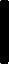 11.12.13.14.Скажите название первого в России  высшего  I учебного заведения.	1Московский   университетСлавяно-греко-латинская академияМорская академияКазанский университетОтвет:	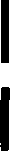 Скажите   годы советско-финляндскоіі  воііны.	11)  1939—1940 rr.	3)  1939—1945 rr.	l2)  1914—1918 rr.	4)  1950—1953 rr.	)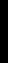 Ответ: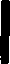 Какие   государства    входили    в  Тройственный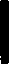 СОЮП ЄРоссия, Англия, Франция	Россия, Австро-Венгрия, Италия	Германия,  Австро-Венгрия, Италия	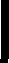 Германия,   Англия, ФранцияОтвет:Что явилось одним из последствий политики коллективизации?увеличение  числа  промышленных  предпри-  ) ятиймассовый   голод 1932—1933  rr.	)рост безработицывосстание  в КронштадтеОтвет:	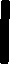 Какое	из	названных	событий	относится	к1965 г.?	)XX    съезд  KПCC	)запуск     первого    искусственного   спутникаІЗемли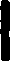 начало экономической реформы А.Н. Косы- гинаввод  советских  войск  в Афгаяистан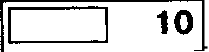 11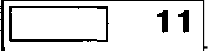 312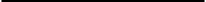 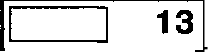 14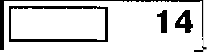 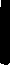 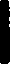 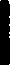 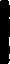 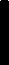 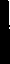 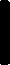 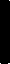 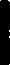 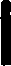 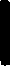 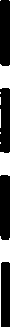 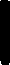 i 16.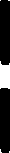  ) 17.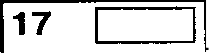 I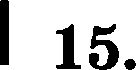 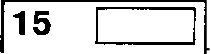 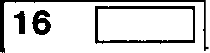 Ii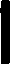 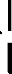 i18.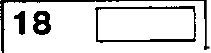 tпрОчТите текст Об эоизоде одвого из крупНеіі- швх сражениїі Великой ОтечестВенвой ВОЙНы. Определите название опиСыВаеМогО В ОТЈзыВке сражения.‹ 12 июля  в  райове  железнодорожвой  стаіі- я›‹›‹ npOxopOBKI1 В 56 килоМетрах к северу от Белгорода произошло самое крупное Встречное тавкоВое сражешіе Второй Ми}ЗОВОЙ ВОЙїіы меж- ду наступавіиеї ТанКОВОй группи}ЗОВКОй пpo- ТїlВНика и нанОСІІВІІІими коіітрудар coBemcкlïMll ВОііскаМи. С обеих  сторОв  В СражеНии  прІІНиМа- ли участие до 1200 танкоВ и Самоходных уста- HOBOK. ОжесточенНое сражение длилось Весь день, к Вечеру танкоВые экипажи ВМесте  с  пexo- той дралиСь ВрукопашНую. За один день пpo- ТїІВІІїік    поТерял     около     Ї0     тысяч    челоВек    и400  mtlHKOB ït быЈІ В£dнужден оерейТи  к  обороне»  .Сталинградская битВасражение  на Курской дугесражение  за МоскВуРжеВская битВаОтВет:В  каком  году  произотлО  ВОССТаііие   В ВеНгрии,подаВлеНное  Воіісками  стран OBQ?1)  1956 г.	3)   1968 г.2)  1962 г.	4)   1975 г.ОтВет:Какая  из ніlНВанНых  мер  относится  к политикепересТрОйки?усиление    партийвого    контрОЈlя    за  жіІННЬІОобщестВаяадионализация   о}ЗОМышлевных  предпри-ятийцентрализация    упраВлевия    народНыМ    XO-311ЙСТВОМантиалкогольная  каМпанияОтВеТ:Простите  отрыВОК   Из  воспомивавиЙ  fi.H.  Ель-цина   и   укажиТе   год,   когда   пpoизoulJiii  OiIïICbI-Ваемые события.«Почти все, что мы заранее просчитывали, I случилось. Хасбулатов и Руцкой объявили о ) созмве съеода. fiелъій дом с первых же  часов  )  стал превращаться в вооруженный штаб сопро- тивления указу президента. Ночью собрался Конституционнміі суд  и, естественно, признал указ № 1400  неконституционным.   Четверо  су- дей, опять-таки, как и следовало ожидать, вы— I ступили  против  этого решения•.	)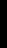 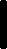 1)  1985 г.	2) 1987 г.	3) 1991 г.	4) 1993 г.	lОтвет:	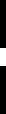 Первым  Президентом СССР был	1 9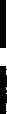 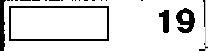 Б.Н. Ельцин	3)  Н.И. РыжковМ.С. Рорбачев	4)  В.В. Путин	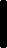 Ответ: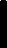 Рассмотрите   схему  и выполните  задание.	Ј	2()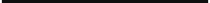 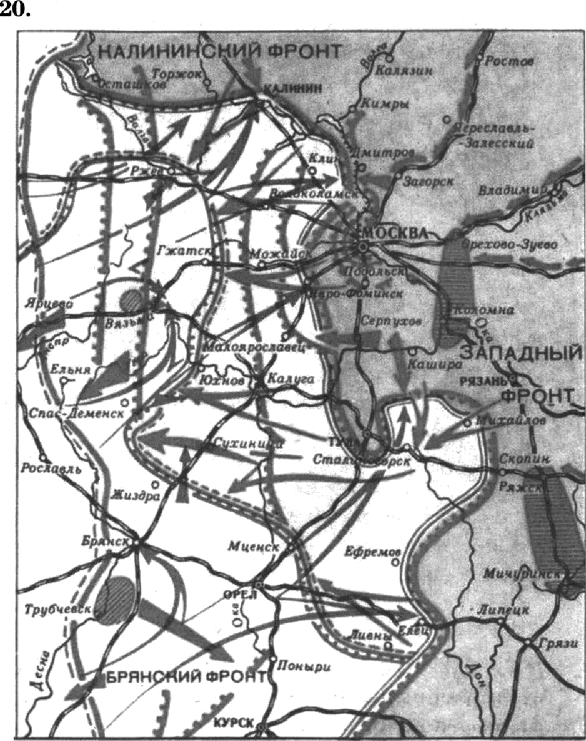 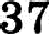 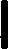 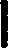 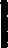 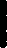 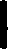 21	1 21.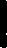 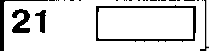 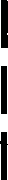 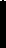 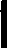 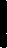 22	2”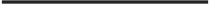 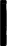 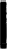 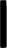 Определите  сражение,  изображевное  на схеме.Курская битваСталинградская битваfiерлинская операциябитва  за МосквуОтвет:Какое  ио  наованных   литературных  проиоведе-ний  посвящено  революционной тематике?повесть   Б.Н.   Полевого   ‹•Совесть   о   настоя- щем человеке»роман  М.А. Шолохова  «Поднятая целина•›поэма А.А. fiлока  • Двенадцать»пьеса  М. Горького  ‹На днем›Ответ:Рассмотрите  изображение  и выполните задание.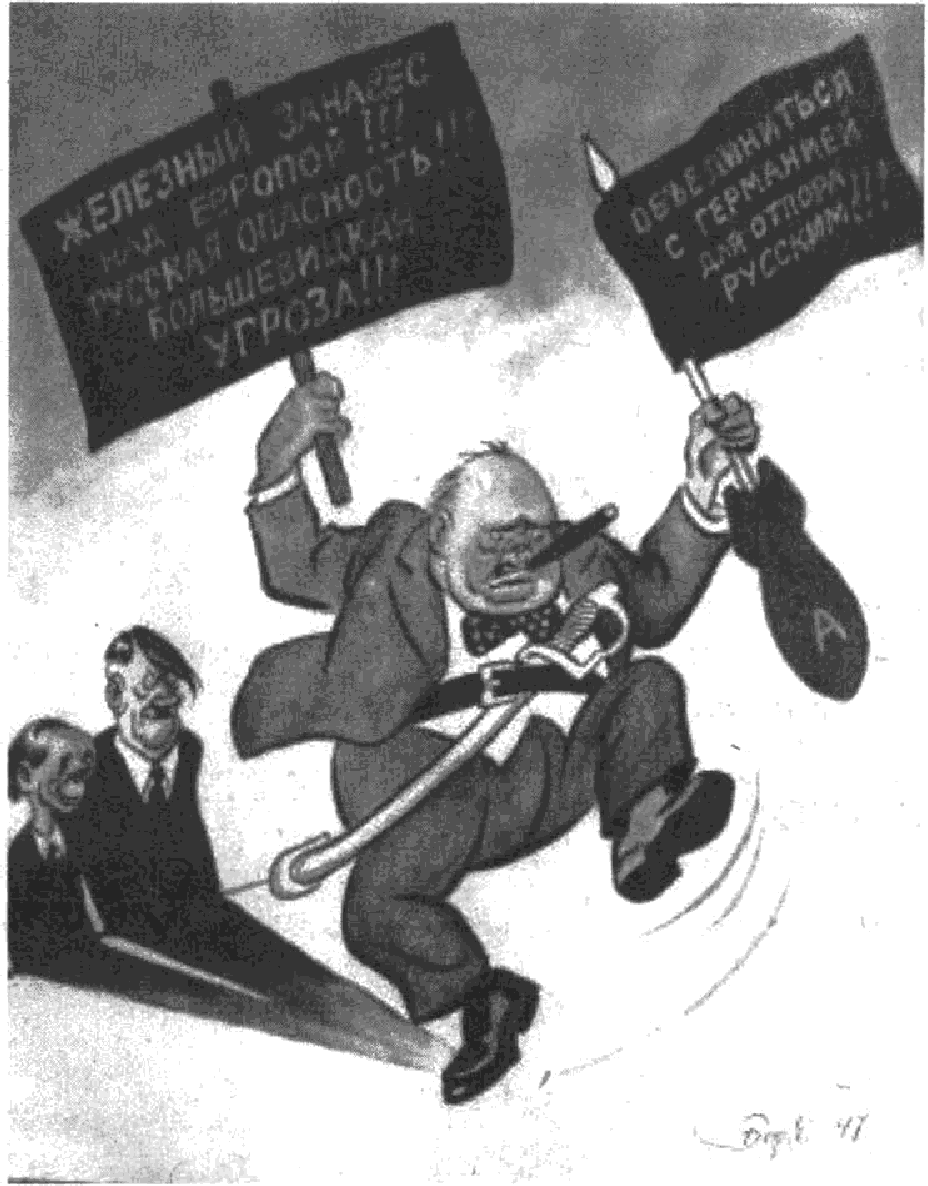 Скажите период, которому 'посвящена данная карикатура.вторая  половина  1920-x rr.вторая  половина  1930-x rr.первая  половина 1940-x rr.	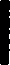 вторая  половина 1940-x rr.	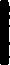 Ответ: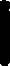 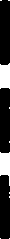 Раеположите	в	хронологичеекой	ооеледова-	 тельноети	иеторичеекие	события.		Пвлишите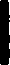 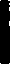 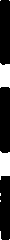 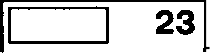 цифры, которыми обозвачены иеторические со- бытия, в правильвой ооеледовательвоети в таблицу.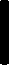 восстание  под  предводительетвом И.И. Бо-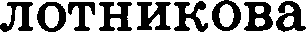 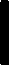 восстание   оод   оредводительством   К.А.  Бу-восстание под предводительетвом Е.И. Пy-    гачева	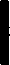 восстание   оод   предводительством   С.Т.  Ра-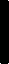 зинаОтвет: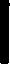 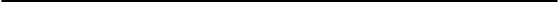 Остановите еоответствие между архитектурны-	 ми  стилями   и  памятвиками   архитектуры, ко-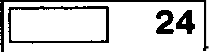 торые к ним относятся: к каждому алемевту    первого столбца подберите еоответствующий    элемент  из второго столбца.	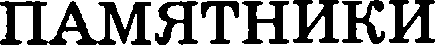 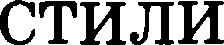 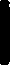 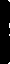 АРХИТЕКТУРЫ	А)  русскиіі  стиль   1)  Иеторический музей	 Б) барокко	2)   адавие  МГУ на Воробьевых        В) клаееициам		ropax	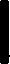 Кааавский собор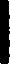 Екатеривинский дворец Запишите в таблиqу выбраввые цифры оод eo- ответствующими буквами.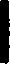 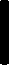 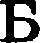 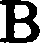 Ответ:	                Что из перечисленвого относится к историче-              скому   развитию   России  в  XX	в.?    Найдите  в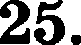 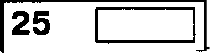 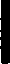 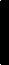               ориведевяом яиже списке два ответа и заои-              тите  в таблицу  цифры,  под  которыми  они ука-открытие  оервой   железной дороги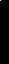 создание первых колхозов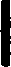 свержевие  мовархиипоявление  оервых мавуфактурОтвет:26	26.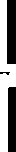 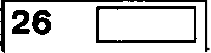 Используя давные статистической таблицм, завертите представленяые яиже сужденяя, co- отяеся  их  начала  и варианты завершения.      Развитие Вооружеввых с>< ccc	»  іезе—іеаі ».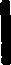 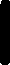 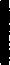             НАЧАЛА СУЖДЕНИЇЇ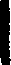 ВАРИАНТІ3	EP ЕНИЯСУЖДЕНИЙ    А)  Нвибольший рост показате-	1)  танках          лей в ороцентном отноше-	2) ооложительвой нии ваблюдается в	3)  воеввые само-Б)  Из ориведеиных покавате-	летмлей наиболее близки оо	4) отрицательвой уроввю  изменения таяки и	5)  личном составе   В)  В  целом динамику развития	Вооружеввых          Вооружеввых  сил СССР в	сил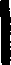           указаввме  годм  можно ва-Заоитите в таблиqу выбрвлвые цифры оод co- 1 ответствующими   букваыи.	)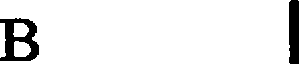 Ответ: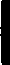 Запишите  термин,  о котором идет речь.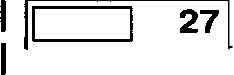 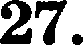 Данный термив употребляется в ааоадной литературе с 1960-x rr. и обоаваяает процесс преодолевия культа личности и ликвидаqии политической и идеологияеской  системы,  coa- данной в СССР в период правления И.В. Ств- * лива. іЗтот процесс привел к частичной демо- ) кратиаации   общественной   жиони,   яаоываемой )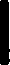 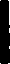 ‹оттеоелью+.Ответ:		)Сравните оеобевности вяетней политики ветского   Союаа   во   времена Н.С.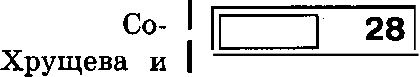 Л.И. Брежнева. Выберите и напишите в первую ) колоаку	таблиЦы	ворядковые	нонера	черт сходства,  а  во  вторую  —   порядковые   номера черт  различия.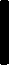 ородолжевие	‹холодной   войвы»	в	говкивоорушеаийскладывание   политики   ‹ограничеыіого   cy- 1веренитета+	)«раорядкаt	в   отвотениях    между   СССР   и  )СШАконтакты и взаимодействие со стравами   циалистического  лагеря Еврооы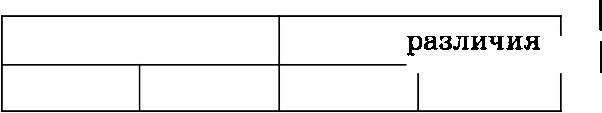 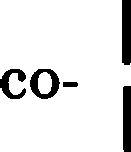 Ответ:Черты сходства	ЧертыЗапишите	название	партии,	пропущенное	в I	29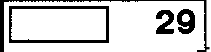 схеме.	)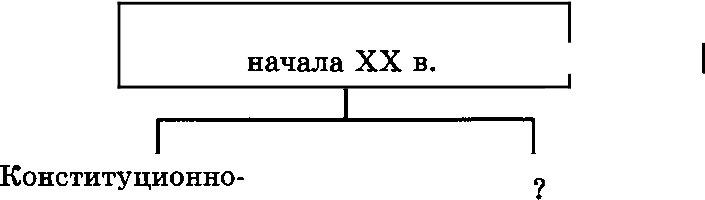 Либеральвые  оартии  России)Ответ:	 	     30.	Ниже  вриведев  веречевь  термивов.  Все  ови,  за              исключением  одного,  относятся  к  периоду  ‹за-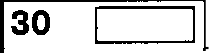 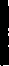 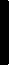               стоя+ в СССР.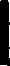 товарньtй	де‹рицит,	2)	zяасность,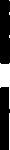 3) «dяam» , 4) стаzнация в экономике, 5) «me- невая»  экономика.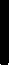               Найдите и запишите  ворядковый  номер  терми- ва,    +выоадающего+   из  давного ряда.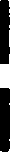 Ответ: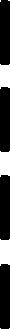 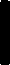 Часть 2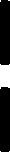 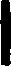 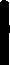                  Peяь И.В. Сталина ва  Красной  площади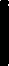           + Товарищиl В тяжелых условиях приходится праздновать сегодня 24-ю годовщияу Октябрьской революции.     Вероломное     вападеяие     немецких   раз-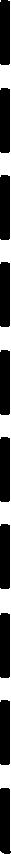 боиников   И    П&ВЯП&ННІІЯ    BIIM    ВОЙВ&   СОПДПЛИ	РЈЗОПдля вашеіі страны... Несмотря ва времевяые иеуспе- хи, нama армия и наш флот геройеки отбивают ата- ки врага на протяжении всего фронта, нанося ему тяжелый урон, а наша страяа — вся ваша страна оргавизовалаеь в единый лагерь, чтобы вместе е на- meй армией и нашим флотом осуществить раагром вемеоких захватчиков. <...>У вас есть теперь еоюзвикв, держащие вместе с    яами единъій  фронт  против  немецких  аахватчиков.    Мы имеем теперь еочувствие и поддержку всех наро- дов Европы, попавших под иго гитлеровекой тира- иии.  Мы  имеем  теперь аамечательвую  армию и ааме-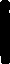 чательный флот, грудью отстаивающие свободу и не-    зависимость нашей Родины. У яас нет серьезllой не-    хватки ни в продовольствии, яи в вооружеяии, яи в    обмундировании. Вся яапіа страна, все народы вашей    страны подпирают наюу армию, наш флот, оомогая    им разбить захватничеекие орды немецких фаши-    етов.  Наши людекие  резервы неиечерпаемы. <...>	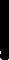 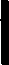 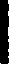 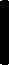 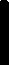 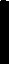 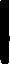 Разве  можно  сомневаться  в  том,  что мы  можем и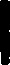 должны победить немецких  захватчиков?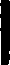 Враг не так силен, как изобрашают его некото- рые  перепуганные   интеллигентики...   Германия   ис- текает кровью, ее людекие резервы иесякают, дух возмущения овладеваетнетольконародами Европы,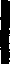 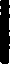 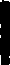 подпавшими   под   иго   немецких   захватчиков,   но и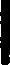 самим германским народом, которыіі не видит кон- ца воііны. Немецкие захватчики напрягают послед- ние силы. Нет сомнения, что Германия не может выдержать  долго  такого  напряжения.  <...>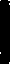 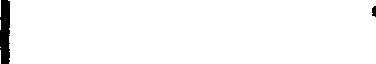 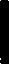 На  вас смотрит  весь мир как  на силу,  способную    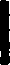 уничтожить грабительские полчища немецких за-    хватчиков.   На  вас  смотрят   порабощенные   народы   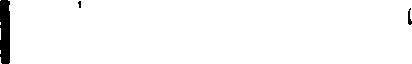 Европы, подпавшие под иго немецких  захватчиков,    как на своих освободителей. Великая освободитель-    ная миссия выпала на вашу долю. Будьте же дос-    тоііными этой миссииl Война, которую вы ведете,    есть воііна освободительная, война справедливая.    Пусть вдохновляет вас в этой  войне  мужественныіі образ  наших   великих   предков   —  Александра Нев-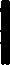 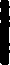 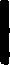 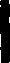 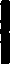 ского, Димитрия Донского, Кузьмы  Минина,  Ди- митрия Пожарского, Александра Суворова, Михаила Кутузова! Пусть осенит вас победоносное знамя ве- ликого  Ленина!•›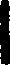 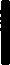 Скажите   дату   и   событие,   во время  которого	31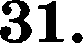 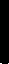 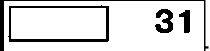 была  произнесена речь.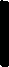 В последнем абзаце яаїідите предложение, опи- сывающее миссию советского народа. А в пре-    дыдущих	абзацах	—  предложения,	доказы-  вающие выполнимость этоіі  миссии.  Наіідите    не  менее  двух доказательств.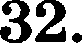 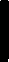 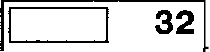 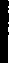 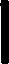 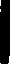 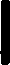 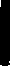 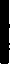 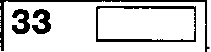 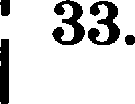 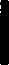 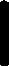 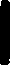 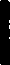 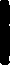 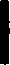 34	' 34.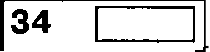 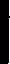 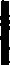 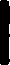 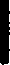 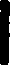 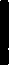 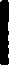 Хан Батый налагал дань на русские города и земли после их захвата. Новгород монголо- татары никогда не завоевывали, однако золото- ордынскую  дань новгородцы платили.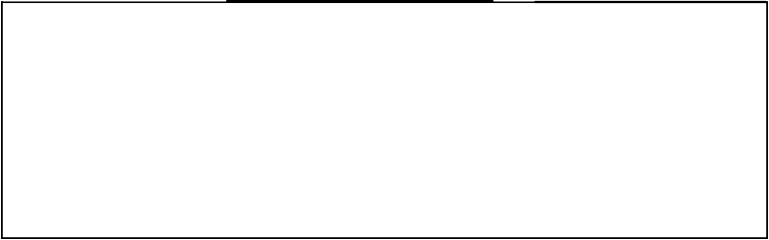 В каком веке происходили описываемые со- бытия?Назовите известного новгородского квязя, одержавшего победу над рыцарями Ливон- ского ордена.Чем  можно  объяснить  такую  политику Нов-города?Исторические оцевки ооричнивы кардинально разнятся в зависимости от эпохи и историче- ских школ. 8начительная часть историков при- держиваетея негативной оценки последствий политики опричнины Ивана IV для историче- ского развития России. Приведите  не  менее двух фактов в защиту  данной точки зрения.Вам поручено  подготовить  развервутый  ответ по  теме  «Русская  культура   первой   половины XIX в.». Составьте план, в соответствии с ко- торым  Вы  будете  освещать  эту  тему.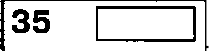 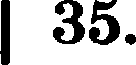 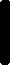 План должен содержать не менее трех пунктов. Напишите краткое пояснеяие содержание лю- бых  двух пунктов.План с пояснениями должен отразить основные события (явление), связанные с русскоіі куль- турой  первой  половины XIX в.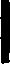 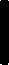 ПоказателиПоказателиНа 01.01.1939На 22.06.1941Личвый со- став Boopy- жеяных сил (млв человек)1,9435,710op	и»	-яометы (тые.)55,8115,9Тавки (тыс.)18,422,3Воеааыеса- wолеіы(гас.)17,522,4